PSCORE SNS 서포터즈 신청서위 기재한 사항은 사실과 틀림없으며,귀 기관에서 성실히 활동할 것을 약속합니다.* 작성한 개인정보에 대해서는 개인정보보호정책이 적용되며, 수집한 정보는 성통만사의 서포터즈 선발과 연락 목적으로만 활용됩니다. 신청서에 개인정보를 기입하는 것으로써 정보이용과 보호정책 수락과 동의를 대신합니다.    DateName (Signiture)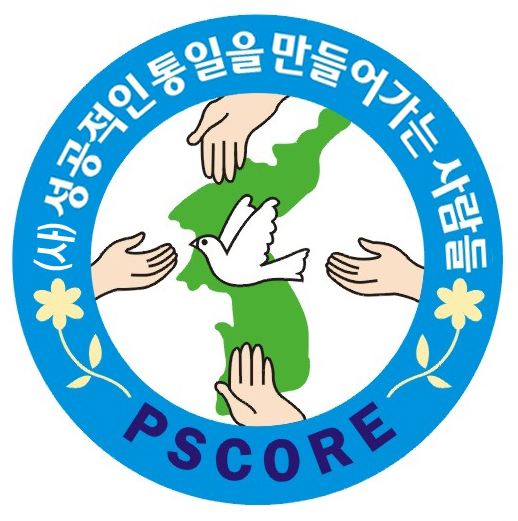 (사)성공적인통일을만들어가는사람들 Ⅰ.인적사항Ⅰ.인적사항Ⅰ.인적사항Ⅰ.인적사항Ⅰ.인적사항Ⅰ.인적사항Ⅰ.인적사항Ⅰ.인적사항Ⅰ.인적사항Ⅰ.인적사항성명(Name)성명(Name)성명(Name) (한글/Korean) (한글/Korean) (영어/English) (영어/English) (영어/English) (영어/English)pictureD.O.BD.O.BD.O.BpictureAddressAddressAddresspictureTel.Tel.Tel. (House) (House) (Cell.) (Cell.) (Cell.) (Cell.)pictureSchoolSchoolSchoolMajorE-mailE-mailE-mailLanguageEnglish/Korean choose oneEnglish/Korean choose oneEnglish/Korean choose oneEnglish/Korean choose oneⅡ. 자원봉사 지원동기 및 경력Ⅱ. 자원봉사 지원동기 및 경력Ⅱ. 자원봉사 지원동기 및 경력Ⅱ. 자원봉사 지원동기 및 경력Ⅱ. 자원봉사 지원동기 및 경력Ⅱ. 자원봉사 지원동기 및 경력Ⅱ. 자원봉사 지원동기 및 경력Ⅱ. 자원봉사 지원동기 및 경력Ⅱ. 자원봉사 지원동기 및 경력Ⅱ. 자원봉사 지원동기 및 경력Why do you want to volunteer?Why do you want to volunteer?What can you contribute ?What can you contribute ?ExperienceExperienceInstitutionInstitutionDutiesDutiesDutiesDutiesDurationDurationCertificationCertificationInstitutionInstitutionDescriptionDescriptionDescriptionDescriptionDateDateⅢ. 특기 및 희망 분야Ⅲ. 특기 및 희망 분야Ⅲ. 특기 및 희망 분야Ⅲ. 특기 및 희망 분야Ⅲ. 특기 및 희망 분야Ⅲ. 특기 및 희망 분야Ⅲ. 특기 및 희망 분야Ⅲ. 특기 및 희망 분야Ⅲ. 특기 및 희망 분야Ⅲ. 특기 및 희망 분야HobbiesHobbiesHobbiesⅣ. SNS URL 첨부Ⅳ. SNS URL 첨부Ⅳ. SNS URL 첨부Ⅳ. SNS URL 첨부Ⅳ. SNS URL 첨부Ⅳ. SNS URL 첨부Ⅳ. SNS URL 첨부Ⅳ. SNS URL 첨부Ⅳ. SNS URL 첨부Ⅳ. SNS URL 첨부본인의 SNS 활동을 가장 잘 보여주는 페이지의 URL을 첨부하시면 됩니다. Facebook과 Twitter의 경우 본인URL을 첨부해주세요 (필수).본인의 SNS 활동을 가장 잘 보여주는 페이지의 URL을 첨부하시면 됩니다. Facebook과 Twitter의 경우 본인URL을 첨부해주세요 (필수).본인의 SNS 활동을 가장 잘 보여주는 페이지의 URL을 첨부하시면 됩니다. Facebook과 Twitter의 경우 본인URL을 첨부해주세요 (필수).본인의 SNS 활동을 가장 잘 보여주는 페이지의 URL을 첨부하시면 됩니다. Facebook과 Twitter의 경우 본인URL을 첨부해주세요 (필수).본인의 SNS 활동을 가장 잘 보여주는 페이지의 URL을 첨부하시면 됩니다. Facebook과 Twitter의 경우 본인URL을 첨부해주세요 (필수).본인의 SNS 활동을 가장 잘 보여주는 페이지의 URL을 첨부하시면 됩니다. Facebook과 Twitter의 경우 본인URL을 첨부해주세요 (필수).본인의 SNS 활동을 가장 잘 보여주는 페이지의 URL을 첨부하시면 됩니다. Facebook과 Twitter의 경우 본인URL을 첨부해주세요 (필수).본인의 SNS 활동을 가장 잘 보여주는 페이지의 URL을 첨부하시면 됩니다. Facebook과 Twitter의 경우 본인URL을 첨부해주세요 (필수).본인의 SNS 활동을 가장 잘 보여주는 페이지의 URL을 첨부하시면 됩니다. Facebook과 Twitter의 경우 본인URL을 첨부해주세요 (필수).본인의 SNS 활동을 가장 잘 보여주는 페이지의 URL을 첨부하시면 됩니다. Facebook과 Twitter의 경우 본인URL을 첨부해주세요 (필수).